Obec Horní  Olešnice a  SDH Ždírnice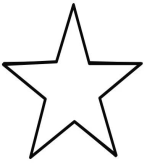 srdečně zve všechny občany obce a přátele dobré náladyna 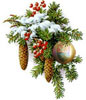 Setkání s důchodci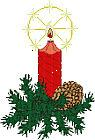 Kdy: v pátek 14.12.2018 Kde: v Motorestu v Zatáčce  v Horní Olešnici  od:17.hod.Hudba a občerstvení zajištěno odvoz zajištěn: otáčka autobusu Zadní Ždírnice  v 16:45                                         zastávka autobusu Přední Ždírnice u čp. 47 v 16:50V případě, že máte zájem o podrobnější informace, nebo potřebujete dopravu z jiného místa v obci, zavolejte na tel. č. 606662025 